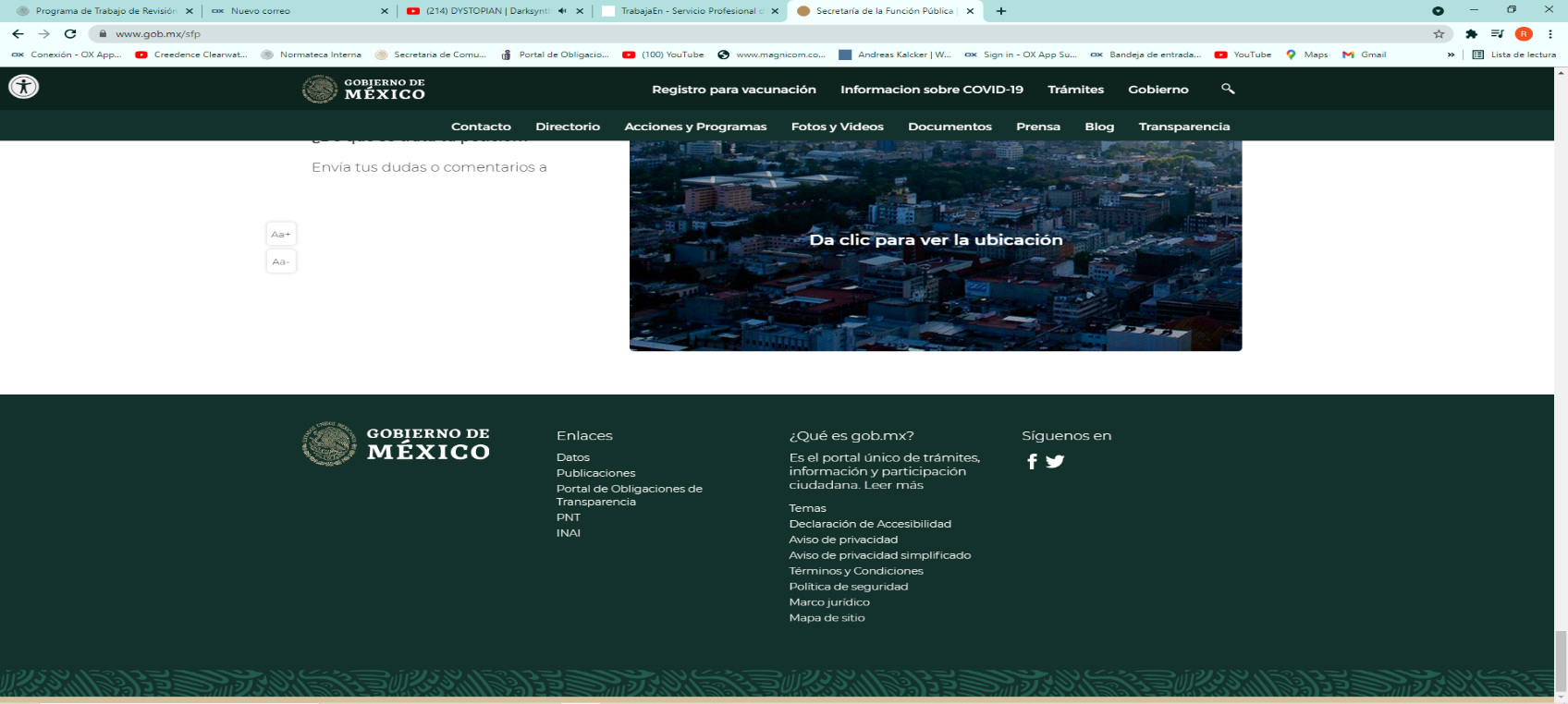 DIAGNÓSTICO DE LA UNIDAD RESPONSABLEDIAGNÓSTICO DE LA UNIDAD RESPONSABLEDIAGNÓSTICO DE LA UNIDAD RESPONSABLEDIAGNÓSTICO DE LA UNIDAD RESPONSABLERESULTADO DEL DIAGNÓSTICORESULTADO DEL DIAGNÓSTICORESULTADO DEL DIAGNÓSTICOELIMINACIÓNCANCELACIÓNPERMANENCIA SIN CAMBIOACTUALIZACIÓN/MEJORA	FALTA DE FUNDAMENTACIÓN	FALTA DE MOTIVACIÓN	POR DESREGULACIÓN	POR SIMPLIFICACIÓN	POR CONSOLIDACIÓN	PÉRDIDA DE VIGENCIA POR REGISTRO ERRÓNEO POR SER NORMAS EXTERNA POR NO SER UN DOCUMENTO NORMATIVO POR DUPLICIDAD  ES NECESARIA CUMPLE CON LOS CRITERIOS DE CALIDAD    REGULATORIA NO GENERA CARGAS ADMINISTRATIVAS INNECESARIAS NO SE CONTRAPONE CON OTROS ORDENAMIENTOS	TIPO DE MODIFICACIÓN	 DE FONDO	 DE FORMARESPONSABLES DEL DIAGNÓSTICORESPONSABLES DEL DIAGNÓSTICORESPONSABLES DEL DIAGNÓSTICONOMBRE Y CARGOFIRMAUNIDAD ADMINISTRATIVA RESPONSABLE<<<NOMBRE Y FIRMA DEL TITULAR>>><<<NOMBRE Y FIRMA DEL TITULAR>>><<<NOMBRE Y FIRMA DEL TITULAR>>>FECHA DE ELABORACIÓN:DD/MM/AAA